   ΘΕΜΑ: «ΠΡΟΣΚΛΗΣΗ ΕΚΔΗΛΩΣΗΣ ΕΝΔΙΑΦΕΡΟΝΤΟΣ ΓΙΑ ΠΡΑΓΜΑΤΟΠΟΙΗΣΗ ΕΚΔΡΟΜΗΣ»   ΣΧΕΤ: 129287/Γ2/2011 Υ.Α (ΦΕΚ 2769/τ. Β΄/02-12-2011)Το σχολείο μας προτίθεται να πραγματοποιήσει μία διήμερη εκπαιδευτική επίσκεψη, στα πλαίσια δύο προγραμμάτων σχολικών δραστηριοτήτων με τίτλο και των δύο (με διαφορετικούς, όμως, συντονιστές): «Περιδιαβαίνοντας το αρχαίο θέατρο» μαθητών της Γ΄ και της Β΄ Τάξης του σχολείου μας στη Θεσσαλονίκη (ημερομηνία αναχώρησης: 28-03-2018 - ημερομηνία επιστροφής: 29-03-2018). Θα συμμετάσχουν 66 μαθητές και 4 συνοδοί καθηγητές. Προκειμένου και σύμφωνα με την κείμενη νομοθεσία να επιλεγεί το ταξιδιωτικό γραφείο που θα οργανώσει την παραπάνω εκπαιδευτική επίσκεψη των μαθητών, παρακαλούμε να μας αποστείλετε - σε περίπτωση που ενδιαφέρεστε – μέχρι  την Πέμπτη  08-03-2018 και ώρα 11:00 στο σχολείο (ταχυδρομικώς ή με οποιοδήποτε άλλο τρόπο) κλειστή προσφορά. Εκπρόθεσμες προσφορές δεν θα  ληφθούν υπόψη. Με την προσφορά θα πρέπει να υπάρχει  και υπεύθυνη δήλωση ότι το πρακτορείο διαθέτει ειδικό σήμα λειτουργίας, το οποίο βρίσκεται σε ισχύ. Επιθυμούμε:Το ξενοδοχείο, το οποίο θα προταθεί, να αναφέρεται ονομαστικά και να είναι μέσα στην πόλη της Θεσσαλονίκης. Όλα τα δωμάτια να βρίσκονται συγκεντρωμένα στο ίδιο κτίριο.Στη διαμονή να συμπεριλαμβάνεται πρωινό.Τα λεωφορεία να είναι στη διάθεσή μας για την πραγματοποίηση των μετακινήσεων.Ασφάλεια αστικής ευθύνης.Στο πρόγραμμα  να περιλαμβάνονται οπωσδήποτε οι παρακάτω τόποι των επισκέψεων:Θέατρο Δωδώνης.Θεσσαλονίκη (περιήγηση).Κρατικό Θέατρο.Αρχαιολογικό Μουσείο.Βεργίνα.Σημειώνουμε ότι :Οι προσφορές θα ανοιχτούν όπως προβλέπει ο νόμος την ίδια μέρα ενώπιον επιτροπής καθηγητών, αντιπροσώπων των μαθητών και του Συλλόγου Γονέων και Κηδεμόνων.Θα πρέπει να αναφέρεται η τελική συνολική τιμή της εκδρομής και η επιβάρυνση ανά μαθητή.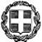 ΕΛΛΗΝΙΚΗ ΔΗΜΟΚΡΑΤΙΑΥΠΟΥΡΓΕΙΟ ΠΑΙΔΕΙΑΣ, ΕΡΕΥΝΑΣ ΚΑΙ ΘΡΗΣΚΕΥΜΑΤΩΝ ΠΕΡΙΦΕΡΕΙΑΚΗ Δ/ΝΣΗ Π. & Δ. ΕΚΠ/ΣΗΣ ΗΠΕΙΡΟΥΔ/ΝΣΗ ΔΕΥΤΕΡΟΒΑΘΜΙΑΣ ΕΚΠΑΙΔΕΥΣΗΣ  Ν. ΑΡΤΑΣ1ο Γυμνάσιο ΆρταςΤαχ. Δ/νση: Σκουφά 156Τ.Κ. – Πόλη: 47100 – ΆρταΙστοσελίδα: http://1gymartas.art.sch.gr/autosch/joomla15/Email: mail@1gym-artas.art.sch.grΠληροφορίες: κα. Μπισκανάκη ΦανήΤηλέφωνο: 2681026649FAX: 2681026649Άρτα, 01/03/2018Αρ. Πρωτ.: 190  ΕΛΛΗΝΙΚΗ ΔΗΜΟΚΡΑΤΙΑΥΠΟΥΡΓΕΙΟ ΠΑΙΔΕΙΑΣ, ΕΡΕΥΝΑΣ ΚΑΙ ΘΡΗΣΚΕΥΜΑΤΩΝ ΠΕΡΙΦΕΡΕΙΑΚΗ Δ/ΝΣΗ Π. & Δ. ΕΚΠ/ΣΗΣ ΗΠΕΙΡΟΥΔ/ΝΣΗ ΔΕΥΤΕΡΟΒΑΘΜΙΑΣ ΕΚΠΑΙΔΕΥΣΗΣ  Ν. ΑΡΤΑΣ1ο Γυμνάσιο ΆρταςΤαχ. Δ/νση: Σκουφά 156Τ.Κ. – Πόλη: 47100 – ΆρταΙστοσελίδα: http://1gymartas.art.sch.gr/autosch/joomla15/Email: mail@1gym-artas.art.sch.grΠληροφορίες: κα. Μπισκανάκη ΦανήΤηλέφωνο: 2681026649FAX: 2681026649ΕΛΛΗΝΙΚΗ ΔΗΜΟΚΡΑΤΙΑΥΠΟΥΡΓΕΙΟ ΠΑΙΔΕΙΑΣ, ΕΡΕΥΝΑΣ ΚΑΙ ΘΡΗΣΚΕΥΜΑΤΩΝ ΠΕΡΙΦΕΡΕΙΑΚΗ Δ/ΝΣΗ Π. & Δ. ΕΚΠ/ΣΗΣ ΗΠΕΙΡΟΥΔ/ΝΣΗ ΔΕΥΤΕΡΟΒΑΘΜΙΑΣ ΕΚΠΑΙΔΕΥΣΗΣ  Ν. ΑΡΤΑΣ1ο Γυμνάσιο ΆρταςΤαχ. Δ/νση: Σκουφά 156Τ.Κ. – Πόλη: 47100 – ΆρταΙστοσελίδα: http://1gymartas.art.sch.gr/autosch/joomla15/Email: mail@1gym-artas.art.sch.grΠληροφορίες: κα. Μπισκανάκη ΦανήΤηλέφωνο: 2681026649FAX: 2681026649ΠΡΟΣΤΑΞΙΔΙΩΤΙΚΑ ΓΡΑΦΕΙΑΗ ΔιευθύντριαΦανή Γ. Μπισκανάκη